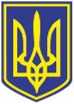 УкраїнаВИКОНАВЧИЙ КОМІТЕТЧОРНОМОРСЬКОЇ МІСЬКОЇ РАДИОдеського району Одеської областіР І Ш Е Н Н Я     13.11.2023                                                                363Про передачу з балансів виконавчих органів Чорноморської міської ради Одеського району Одеської області на баланс виконавчого комітету Чорноморської міської ради Одеського району Одеської області матеріальних цінностей З метою впорядкування обліку нефінансових активів у виконавчих органах Чорноморської міської ради Одеського району Одеської області, керуючись статтями 27, 52 Закону України «Про місцеве самоврядування в Україні», виконавчий комітет Чорноморської міської ради Одеського району Одеської області вирішив:Передати безкоштовно матеріальні цінності згідно з переліком (додаток 1) на загальну суму 240 000,00 грн з балансів управління соціальної політики Чорноморської міської ради Одеського району Одеської області, служби у справах дітей Чорноморської міської ради Одеського району Одеської області та відділу молоді та спорту Чорноморської міської ради Одеського району Одеської області на баланс виконавчого комітету Чорноморської міської ради Одеського району Одеської області. Начальниці відділу бухгалтерського обліку та звітності – головному бухгалтеру виконавчого комітету Чорноморської міської ради Одеського району Одеської області (Оксана Бонєва), начальниці управління соціальної політики Чорноморської міської ради Одеського району Одеської області (Тетяна Прищепа), начальниці служби у справах дітей Чорноморської міської ради Одеського району Одеської області (Лілія Гудкова), начальнику відділу молоді та спорту Чорноморської міської ради Одеського району Одеської області (Євген Черненко) забезпечити своєчасне та повне відображення в бухгалтерському обліку вибуття та надходження матеріальних цінностей відповідно до Закону України «Про бухгалтерський облік та фінансову звітність в Україні».Контроль за виконанням даного рішення покласти на заступників міського голови відповідно до розподілу обов’язків.          Виконуючий  обов’язки міського голови				     Ігор ЛУБКОВСЬКИЙ